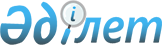 О мерах по поддержке производителей продукции легкой промышленности в целях продвижения товаров на рынки третьих странРекомендация Коллегии Евразийской экономической комиссии от 13 декабря 2016 года № 26

      Коллегия Евразийской экономической комиссии в целях реализации пункта 11 плана мероприятий по развитию легкой промышленности государств - членов Евразийского экономического союза на 2015 - 2016 годы, утвержденного Решением Евразийского межправительственного совета от 29 мая 2015 г. № 3, Основных направлений промышленного сотрудничества в рамках Евразийского экономического союза, утвержденных Решением Евразийского межправительственного совета от 8 сентября 2015 г. № 9, в соответствии с абзацем вторым подпункта 2 пункта 2 Протокола о промышленном сотрудничестве (приложение № 27 к Договору о Евразийском экономическом союзе от 29 мая 2014 года), Решением Евразийского межправительственного совета от 29 мая 2015 г. № 2 «О мерах, направленных на развитие экспорта»,

      принимая во внимание необходимость создания условий для развития экспорта продукции легкой промышленности, производимой государствами - членами Евразийского экономического союза, в том числе в рамках технологических кооперационных цепочек производства совместной продукции (далее - продукция легкой промышленности), а также развития высокотехнологичных экспортно ориентированных производств,

      рекомендует государствам-членам с даты опубликования настоящей Рекомендации на официальном сайте Евразийского экономического союза в информационно-телекоммуникационной сети «Интернет»:



      1. При планировании и реализации мероприятий по поддержке производителей продукции легкой промышленности в целях продвижения товаров на рынки третьих стран принимать во внимание рекомендательный план согласно приложению.



      2. Направить в Евразийскую экономическую комиссию:

      а) до 1 июля 2017 г.:

      информацию об имеющихся в государствах-членах интернет- сервисах информационно-консультационного содействия экспортерам, о проводимых в государствах-членах выставочно-ярмарочных мероприятиях, бизнес-миссиях и специализированных выставках продукции легкой промышленности для размещения на официальном сайте Евразийского экономического союза в информационно-телекоммуникационной сети «Интернет»;

      предложения по принятию актов органами Евразийского экономического союза по разработке и реализации государствами- членами с участием при необходимости Евразийской экономической комиссии совместных мер по продвижению товаров легкой промышленности на рынки третьих стран;

      б) до 1 октября 2017 г. - предложения о совместной программе выставочно-ярмарочных мероприятий и бизнес-миссий производителей продукции легкой промышленности на 2018 год для ее формирования Евразийской экономической комиссией и последующего представления для рассмотрения Евразийским межправительственным советом.      Председатель Коллегии

      Евразийской экономической комиссии         Т. Саркисян

ПРИЛОЖЕНИЕ            

к Рекомендации Коллегии     

Евразийской экономической комиссии

от 13 декабря 2016 г. № 26     

РЕКОМЕНДАТЕЛЬНЫЙ ПЛАН

мероприятий по поддержке производителей продукции легкой

промышленности государств – членов Евразийского экономического

союза в целях продвижения товаров на рынки третьих стран

на 2017 – 2020 годы
					© 2012. РГП на ПХВ «Институт законодательства и правовой информации Республики Казахстан» Министерства юстиции Республики Казахстан
				МероприятиеФорма реализации1. Определение совместно с национальными экспортно-кредитными агентствами, финансовыми институтами развития государств – членов Евразийского экономического союза (далее – государства члены) и международными банками развития возможности принятия мер по расширению механизмов финансовой поддержки производителей продукции легкой промышленности и доступности для них финансовых услуг, а также иных услуг и технологий в соответствии с нормами и правилами Всемирной торговой организации и положениями Организации экономического сотрудничества и развития, включая:акты государств-членовразвитие инфраструктуры для поддержки внешнеэкономической деятельности хозяйствующих субъектов малого и среднего предпринимательства, производящих продукцию легкой промышленности, соответствующую мировым стандартам качествастимулирование развития контрактного производства швейной и обувной продукции международных брендов с участием иностранных заказчиков для поставки на экспорткомпенсацию затрат производителей продукции легкой промышленности, связанных:с продвижением торговых марок (услуг, технологий) государств-членов на рынки третьих стран, международной выставочно-ярмарочной и экспозиционной деятельностью (включая аренду выставочного оборудования и доставку экспонатов)с участием в ежегодных национальных оптовых ярмарках товаров и оборудования для текстильной и легкой промышленностис разработкой новой продукции легкой промышленности, повышением ее качества и внедрением новых технологий, проведением маркетинговых исследований рынков третьих странс подтверждением соответствия продукции легкой промышленности в третьих странахсоздание и развитие специализированных финансовых программ, предусматривающих в том числе особые условия кредитно-страховой и гарантийной поддержки, экспортного финансирования, а также услуги факторинга, инвестиционное кредитование деятельности по созданию совместных торговых сетей государств-членов в третьих странах, в том числе на условиях государственно-частного партнерства2. Определение возможности расширения информационно-консультационной и организационной поддержки производителей продукции легкой промышленности государств-членов, особенно хозяйствующих субъектов малого и среднего предпринимательства,

в том числе:по вопросам выхода на электронные торговые площадки, в том числе с использованием цифровых технологий и международных почтовых сервисовпо вопросам обмена опытом и предоставления информации о лучших международных практиках применения технологий промышленного дизайна в легкой промышленности, инновациях и тенденциях в швейной отрасли, включая использование компьютерных технологийпо вопросам, касающимся барьеров для доступа продукции легкой промышленности государств-членов на рынки третьих странакты государств-членов